Me llamo:__________________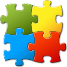 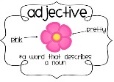 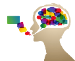 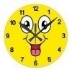 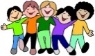 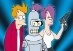 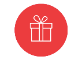 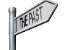 